           WOMEN UNIVERSITY SWABI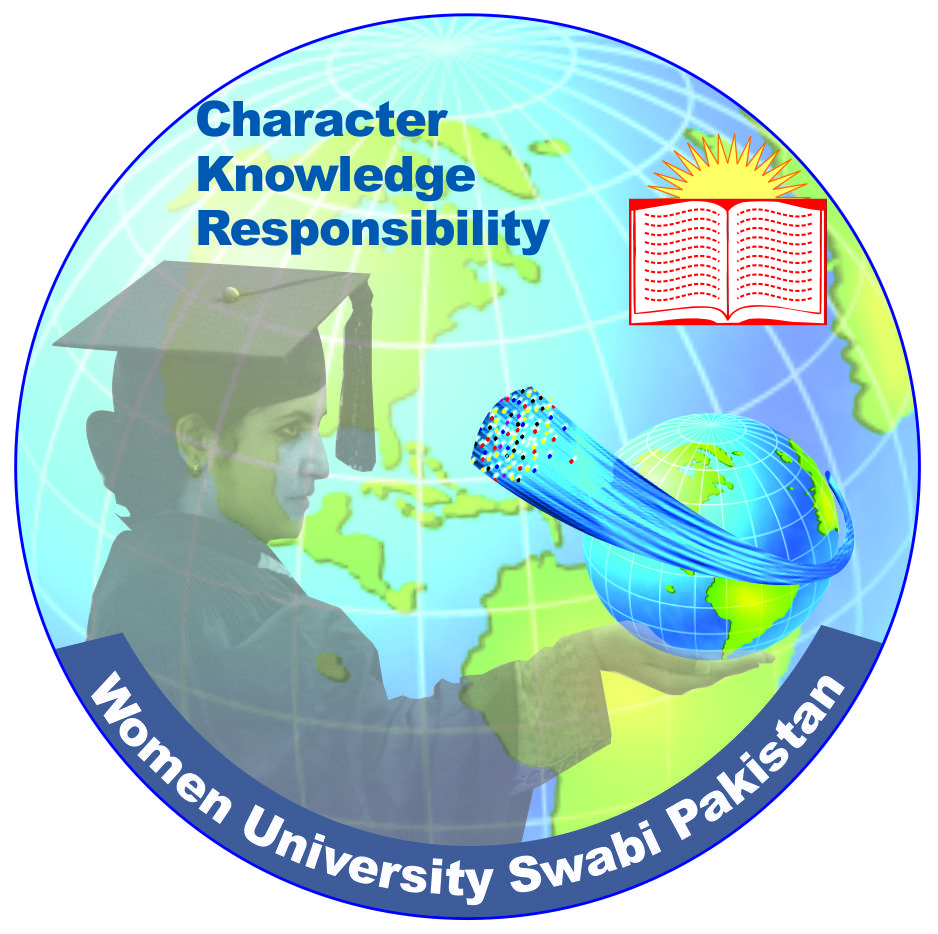                        Registration Form(2nd Convocation 2023)Name of Degree Program________________________________________________________________Department______________________________________ Title of Degree________________________Batch__________________________        Academic Year/Session_______________________________Name of Candidate____________________________________________________________________Father Name_________________________________________________________________________Registration Number_____________________________ Enrollment Number_____________________Name of Last Examination Passed________________________________________________________(Fall Semester, Spring Semester, Summer Semester, Special Semester, Condensed Semester)Total Marks_________ Marks Obtained____________ Division _____________ CGPA_____________CNIC (Attach Copy of CNIC) ____________________________________________________________Contact Number________________________________ Email address____________________________Vide bank deposit Slip/ Bank draft No. _______________ (Original slip must be attached with this form)Postal Address (Please mention the address where TCS is accesible)__________________________________________________________________________________________________________________________________________________________________________Information of Guest 1.Name____________________________________ Relation ____________________________________CNIC of Guest (Attach Copy of CNIC) _____________________________________________________Signature of Applicant___________________________ Date of Submission_______________________Prescribed fee for 2nd Convocation 2023:  1. Registration Fee      =     Rs.3000/-                                                                        2. Gown Fee              =    Rs. 1500/- Important Note:Degree will be conferred in the Convocation.   Last Date of Registration is 31st December 2022. Registration is mandatory to attend the convocation. Invitation cards will be dispatched to only those graduates who will get them registered for convocation.Incomplete registration forms will not be considered. Original receipt of fee payment made for the registration. Following documents are to be attached with the Registration Form: Original receipt of fee payment made for the Convocation registration and degree.CNIC Copies of student and her guests (without CNIC copy, invitation cards will not be issued)Copy of Transcript/ DMC if already issued.Two recent color white background passport size photographs